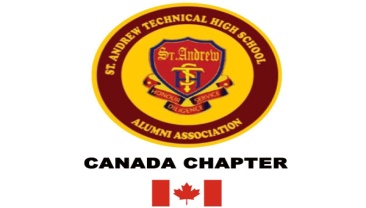 ALUMNI ASSOCIATION - MEMBERSHIP APPLICATIONMembership is open to all past students who attended Saint Andrew Technical High School.
Name_____________________________________________________________________________________		First				Last				MaidenHome Address______________________________________________________________________________ 		Street				City		Province/State		Postal/Zip CodeTelephone__________________________________Email__________________________________________ 	Year of Graduation (if applicable)______________________________________________________________
MEMBERSHIP DUES Check out our Memberships and see how you can help the Alumni Association by paying your membership dues.Yes, I want to support Saint Andrew Technical High School.Enclosed is my:    A: ((____) Annual membership due of $100)     B: ((____) Monthly membership due of $10)   Please send an etransfer or  e-check and completed application form to STATHSCANADA@gmail.com_______________________________________________________________________________________________Benefits Of Paid MembershipYou support Saint Andrew Technical High School            B.    You receive a pair of STATHS Socks  You get a $5 Credit to be used at any of our paid event or purchase at our e-Commerce store*Monthly membership due must be paid up to a minimum of 80% of monthly payments to receive B and C above.
Connect with us on                                   
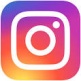 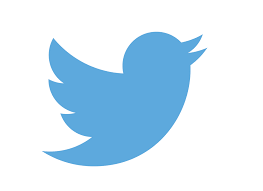 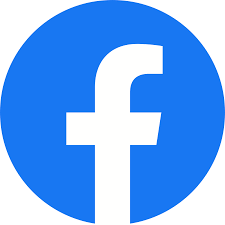 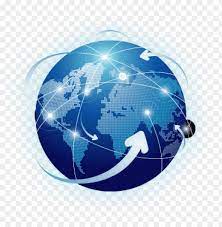 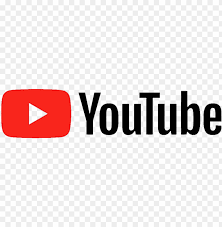 